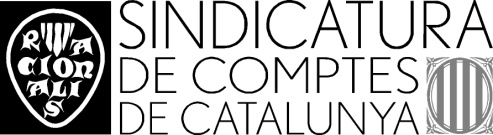 Solicitud de admisión a la convocatoria de selección, de una plaza de técnico o técnica de Nominas y Registro de Personal, del Cuerpo de Técnicos de Grado Medio de la Sindicatura de Cuentas (CO 2/2024) Las instrucciones para formalizar la solicitud figuran al final de este formularioDatos personalesNacionales de otros estados (base 2.1.a de la convocatoria)TitulaciónLengua catalana (base 2.2 de la convocatoria)Adaptación para la realización de las pruebas (base 5)Condición de víctima de violencia de género o terrorismo:   Marque la casilla si tiene la condición de víctima de violencia de género o terrorismo, a los efectos de los derechos, recursos y servicios reconocidos en la normativa.Documentación que se adjuntaCon la presentación de esta Instancia, SOLICITO ser admitido/a en la convocatoria a la que se refiere esta solicitud y DECLARO que son ciertas todos y cada uno de los datos que consigno y que reúno las condiciones para trabajar en la Administración pública y las señaladas especialmente en esta convocatoriaInstrucciones para cumplimentar y presentar la solicitud de admisiónTEXTO INFORMATIVO EN CUMPLIMIENTO DEL DEBER DE INFORMACIÓNInformación sobre protección de datos(Reglamento 2016/679 del Parlamento Europeo y del Consejo, de 27 de abril de 2016, general de protección de datos (RGPD), y Ley orgánica 3/2018, de 5 de diciembre, de protección de datos y garantía de los derechos digitales)Responsable del tratamiento: Sindicatura de Cuentas de CataluñaFinalidad del tratamiento: Selección y provisión de puestos de trabajo mediante convocatorias públicasBase legal del tratamiento: RGPD. Artículo 6.1.c, cumplimiento de una obligación legal aplicable al responsable del tratamiento.RGPD. Artículo 6.1.b, ejecución de un contrato en el que el interesado es parte o aplicación a petición de este de medidas precontractuales.Comunicaciones de los datos: Cesión de datos a órganos tramitadores y calificadores y publicación de la información sobre los resultados, de acuerdo con la previsión de obligaciones legales y el principio de publicidad activa para garantizar la transparencia de la actividad pública.Conservación de los datos: La conservación de los datos es permanente. También se aplicará la normativa sobre archivos.Ejercicio de derechos: Se pueden ejercer los derechos de acceso, rectificación y supresión de datos y de oposición y limitación del tratamiento en https://www.sindicatura.cat/seu-electronica.También se puede presentar cualquier reclamación, en cualquier momento, ante la APDCAT: https://apdcat.gencat.cat/ca/seu_electronica/tramits/reclamacio/.Más información sobre protección de datos: https://www.sindicatura.cat/politica-de-privacitat.Primer apellidoPrimer apellidoPrimer apellidoSegundo apellidoSegundo apellidoSegundo apellidoSegundo apellidoSegundo apellidoNombreNombreDNI/Núm. de identificación personalDNI/Núm. de identificación personalNacionalidadNacionalidadNacionalidadNacionalidadNacionalidadGenero:Genero:Fecha de nacimiento	Hombre		Mujer	No binario	Hombre		Mujer	No binarioDomicilio: calle, núm., piso, puertaDomicilio: calle, núm., piso, puertaDomicilio: calle, núm., piso, puertaDomicilio: calle, núm., piso, puertaDomicilio: calle, núm., piso, puertaMunicipioMunicipioMunicipioMunicipioMunicipioCódigo postalTeléfono fijoTeléfono fijoTeléfono fijoTeléfono móvilTeléfono móvilCorreo electrónicoCorreo electrónicoCorreo electrónicoCorreo electrónico	Discapacidad igual o superior al 33% (condición legal de persona con discapacidad)	Discapacidad igual o superior al 33% (condición legal de persona con discapacidad)	Discapacidad igual o superior al 33% (condición legal de persona con discapacidad)	Discapacidad igual o superior al 33% (condición legal de persona con discapacidad)	Discapacidad igual o superior al 33% (condición legal de persona con discapacidad)	Discapacidad igual o superior al 33% (condición legal de persona con discapacidad)	Discapacidad igual o superior al 33% (condición legal de persona con discapacidad)	Discapacidad igual o superior al 33% (condición legal de persona con discapacidad)	Discapacidad igual o superior al 33% (condición legal de persona con discapacidad)	Discapacidad igual o superior al 33% (condición legal de persona con discapacidad)	Cónyuge		Descendiente		Descendiente del/de la cónyugeTítulo académico oficial exigido en la convocatoriaCentre de expediciónAñoIndique el supuesto en el que está incluido/a:Espacio para especificar el nivel o la prueba superada, si procede	Puedo acreditar documentalmente que tengo el nivel de suficiencia de catalán (C1) o superior, u otro título equivalente / He superado la prueba correspondiente en otro proceso de selección	(especificar el nivel o la prueba superada)	Solicito acreditar el nivel de catalán mediante la superación de una pruebaSi desea alguna adaptación para la realización de las pruebas, indique cuál (o cuáles) solicita:Si desea alguna adaptación para la realización de las pruebas, indique cuál (o cuáles) solicita:Si desea alguna adaptación para la realización de las pruebas, indique cuál (o cuáles) solicita:Si desea alguna adaptación para la realización de las pruebas, indique cuál (o cuáles) solicita:	Ampliación del tiempo de realización de las pruebas 
(un tercio más, siempre que no desvirtúe el sentido de la prueba)	Mesa adaptada a la altura de la silla de ruedas	Silla con brazos	Sistema Braille	Texto de la prueba ampliado	Sistemas/máquinas de lectoescritura para deficiencias visuales	Intérprete de lenguaje de signos	Explicación personalizada del contenido de la prueba	Prueba oral, siempre que no desvirtúe el contenido de la prueba)	Prueba escrita, siempre que no desvirtúe el contenido de la prueba)	Supresión de barreras arquitectónicas	Otras adaptaciones (especificar más abajo o en una hoja aparte)	Intérprete de lenguaje de signos	Explicación personalizada del contenido de la prueba	Prueba oral, siempre que no desvirtúe el contenido de la prueba)	Prueba escrita, siempre que no desvirtúe el contenido de la prueba)	Supresión de barreras arquitectónicas	Otras adaptaciones (especificar más abajo o en una hoja aparte)Si solicita una adaptación, indique también el motivo:Si solicita una adaptación, indique también el motivo:Si solicita una adaptación, indique también el motivo:Si solicita una adaptación, indique también el motivo:	Afectación visual	Afectación auditiva	Afectación del lenguaje	Afectación de las extremidades superiores	Afectación de las extremidades inferiores	Afectación endocrina	Afectación neurológica	Afectación psíquica	Otros motivos (especificar más abajo o en una hoja aparte)	Afectación endocrina	Afectación neurológica	Afectación psíquica	Otros motivos (especificar más abajo o en una hoja aparte)Espacio para especificar las otras adaptaciones que solicita y/o los otros motivos para solicitar una adaptación de las pruebasEspacio para especificar las otras adaptaciones que solicita y/o los otros motivos para solicitar una adaptación de las pruebasEspacio para especificar las otras adaptaciones que solicita y/o los otros motivos para solicitar una adaptación de las pruebas	Copia del DNI o, en caso de no tener la nacionalidad española, documento oficial acreditativo de la personalidad (base 3.2)	Copia de la titulación académica exigida (base 2.1)	Copia del documento acreditativo de los conocimientos de lengua catalana, si procede (base 3.2)	Copia de la documentación acreditativa de tener el nivel C1 de castellano, o el documento que la sustituya en el caso de los aspirantes que no tengan la nacionalidad española, y para quedar exentos de hacer la prueba de lengua castellana	Las personas que tengan reconocida una discapacidad y que soliciten una adaptación funcional para la realización de las pruebas o una adaptación del puesto de trabajo: copia del dictamen vinculante del equipo de valoración del Catalán de Asistencia y Servicios Sociales (base 5)Antes de rellenar la solicitud, lea las bases de la convocatoria.Si no dispone de suficiente espacio para consignar algún dato, preséntelo en una hoja aparte, indicándolo con la remisión “véase hoja adjunta”.